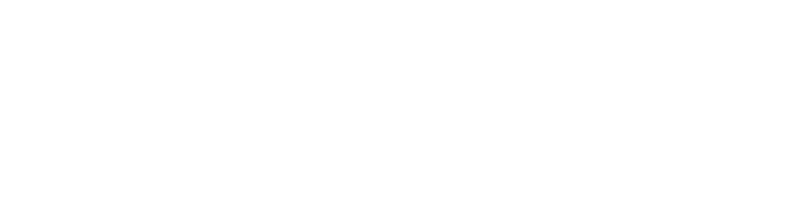 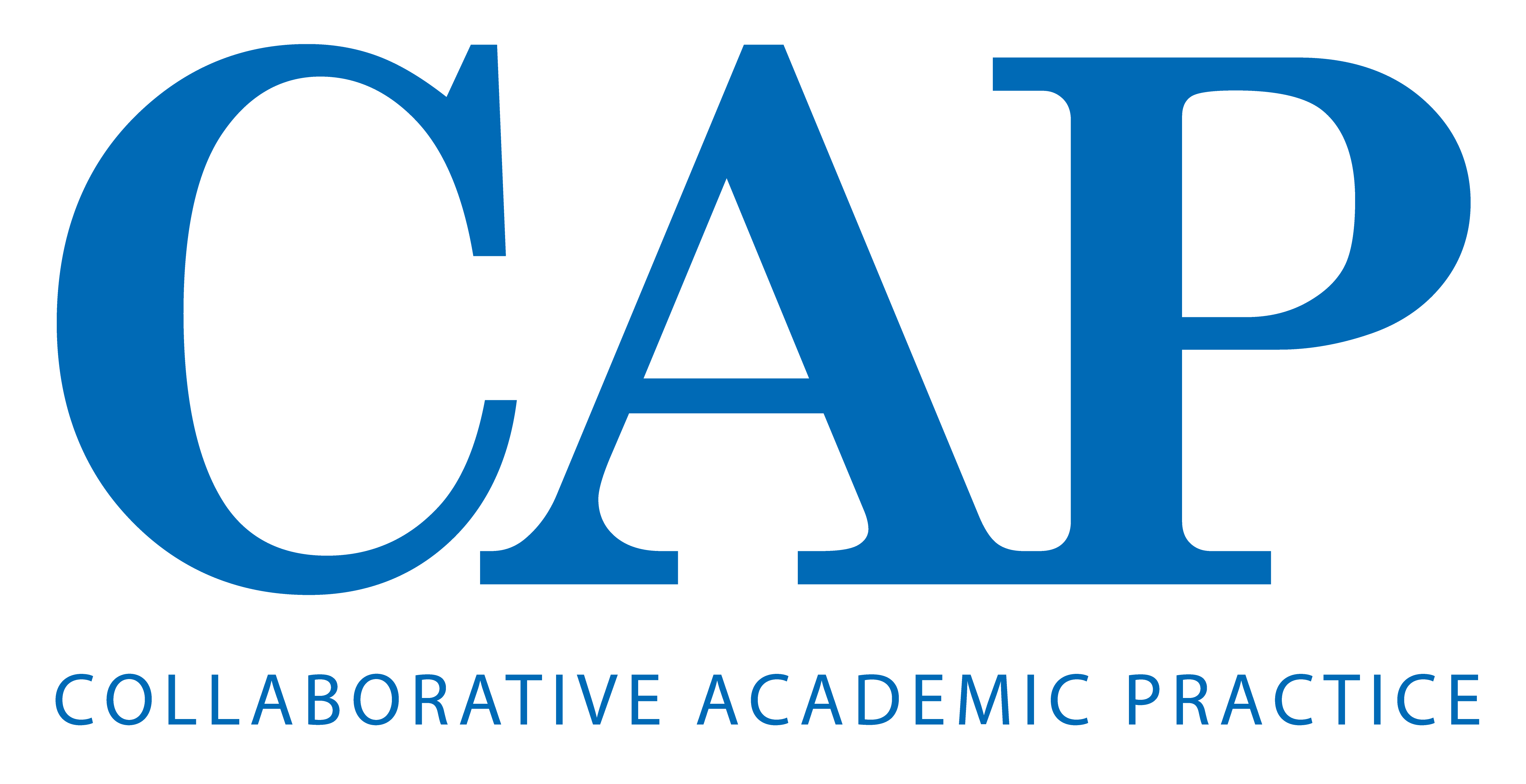 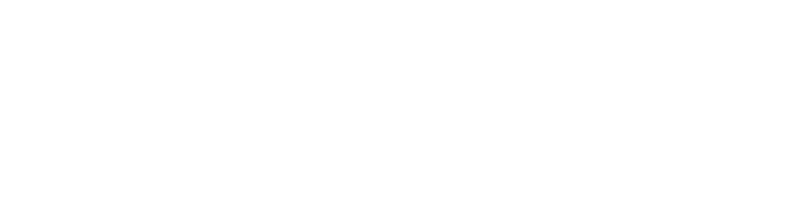 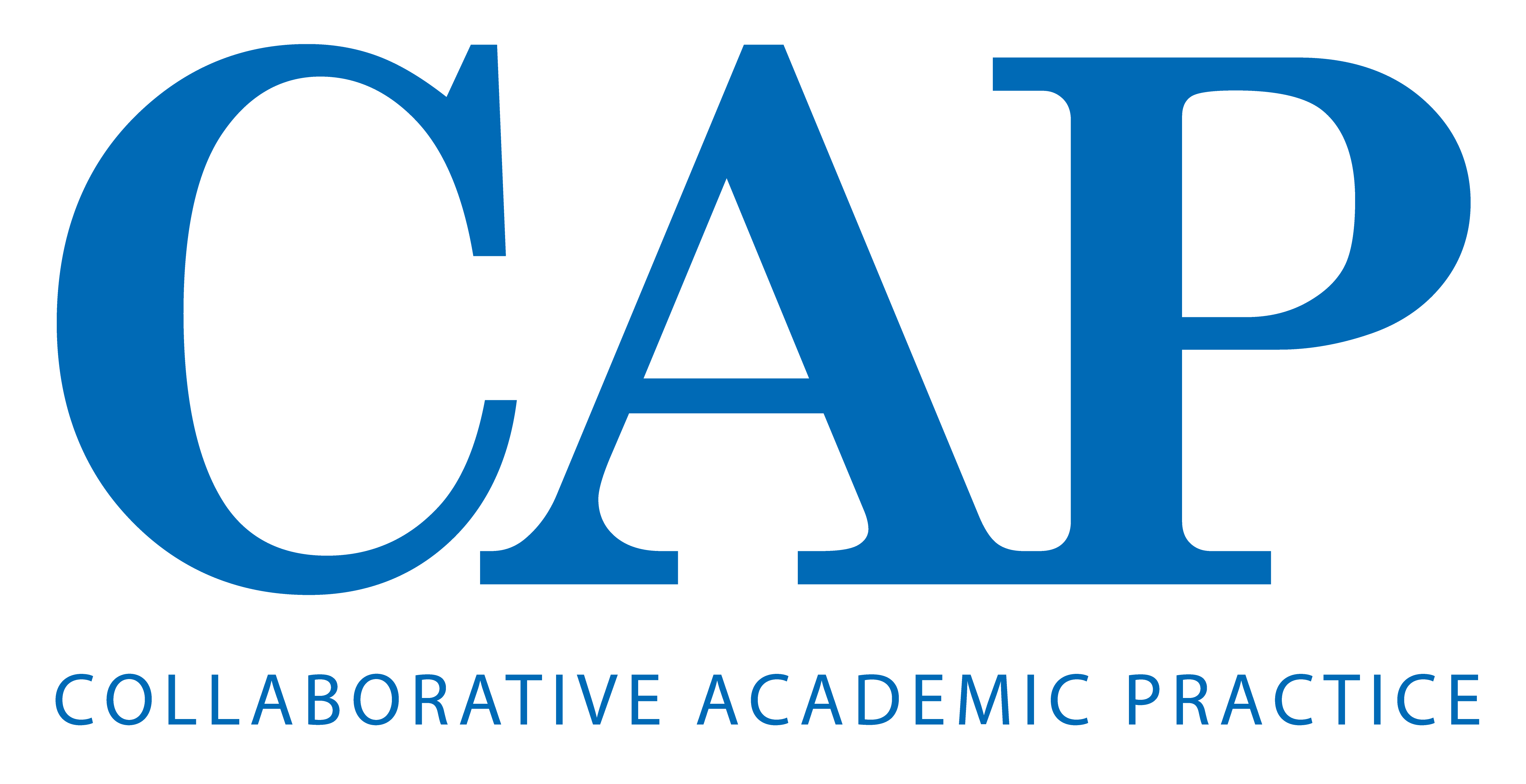 Opportunity Statement: 	The Starting Point	Purpose: Describes the current situationIdentifies the conditions, problems or issues that are leading you to propose a plan of action.Communicates/motivates the need and will to act, and facilitates an aim that truly addresses the problem. Example: 5W2H Source: The IDEAS program 2015 What is the issue?COPD is a frequent cause of 30-day readmission at our hospital.Why is it happening?Many readmissions are for individuals who utilize a large amount of resources due to ineffective prevention and management of chronic disease. Where do we observe the problem? It is measured in hospital but the problem is likely multi-factorial spanning the continuum of care (primary care, home care, specialist). Who is impacted? Primarily elderly patients who have lived with the disease for many years.When did we first observe the problem? Drill down on the admission data from the last few months to identify key populations.How does it affect clients/families/caregivers/staff?Unnecessary admissions increase risk to patients, inconvenience family, decrease quality of life for patients, & restrict access/flow for other patients who require admission. How often does it occur?21% of our discharged COPD patients get readmitted at least once, and 15% are readmitted at least twice. COPD is one of the top 2-3 conditions readmitted. 